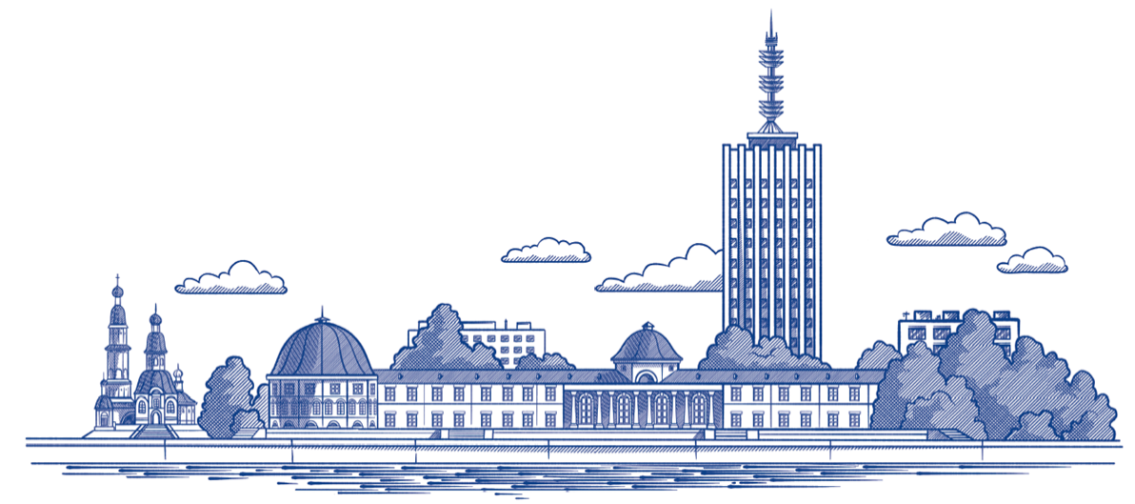 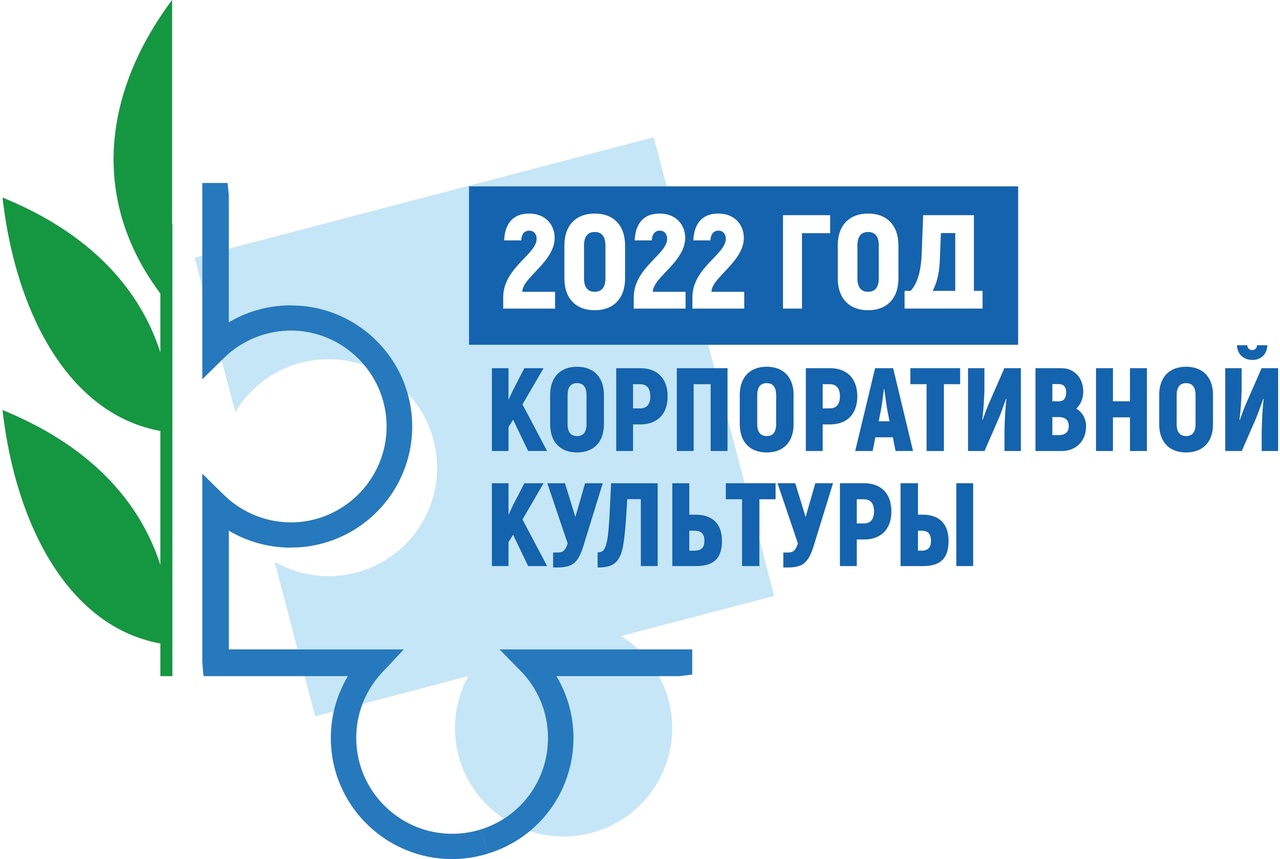 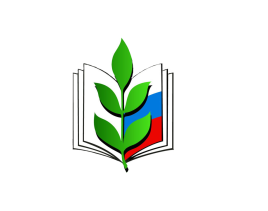 Информация о мероприятиях городской организации                       на  маЙ 2024 годаПредседатель Архангельской городской организациипрофсоюза работников образования и науки РФ                                         Н. И. ЗаозерскаяДата, времяМероприятиеМесто проведенияответственные1маяПервомай 2024г. (голосование за Первомайскую Резолюцию ФНПР на официальном сайте 1 Мая Федерации Независимых Профсоюзов России (информацию довести до членов профсоюза) ПредседателиППО9 маяДЕНЬ ПОБЕДЫ13.05.2024 – 16.05.2024,Фестиваль здоровья "#САМочувствие на 5+"(приглашаем к участию)организатор – МБДОУ Детский сад № 9415 мая Международный день семьи ( инициировать мероприятие в первичке)профкомыДо 15 мая Организация мероприятий по подготовке к X отчетно-выборной конференции Архангельской городской организации Общероссийского профсоюза образованияЗавершить проведение отчетно-перевыборных собраний в первичных профсоюзных организаций.ПредседателиППО22 мая Первичный семинар для вновь избранных председателей первичных профсоюзных организаций.( д. с. №88,116,124, ОУ №93,ОСШ, ЦТТ )пр. Ломоносова, 209,каб.20327 мая14.00.Заседание комиссии по выделению материальной помощи.(крайнее перед летними каникулами)пр. Ломоносова, 209,каб.31228 маяЗаседание Президиума (по согласованию)пр. Ломоносова, 209,каб.31231 мая-2 июня Региональный этап XXXI Всероссийского туристского слета педагогов «Педагогические связки» ( приглашаем к участию команды первичек).лыжная база «Саломаты».В течение месяцаАкция: «Профсоюзный аудит – от беды нас защитит!»УОТ, руководителиВ течение      месяцаКонтроль!По заключению коллективных договоров. За правильностью перечисления профсоюзных взносов. Заозерская Н.И.Володькина Е.А.Май-июньСверка  данных по АИС (Реестр членов профсоюза)Альт А.В. председатели